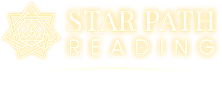 Welcome to your personalized Star Path ReadingChapter 1: General Personality CharacteristicsSun in Taurus:    You are a steadfast and patient soul, capable of tremendous devotion, dedication, endurance, and constancy. The ability to follow through and stick with things is one of your greatest assets. Once your course is set, you pursue it tenaciously until it is completed, stubbornly resisting any attempts to sway you from your purpose.    You have a very practical nature and want to see concrete, tangible results for your efforts, and you are not one for spinning wild dreams that are unlikely to come into fruition. Most of your "wild dreams" have to do with material achievements, well-being, and security, for you have a great love of the physical world and you want to experience and enjoy it to the full. Though you will work long and persistently, you also have a strong sensual and comfort-loving side, and you want to enjoy what you have worked for. In fact, you can be enormously lazy at times and have a tendency to overindulge in good food and other earthly pleasures. You also love the beauty of the natural world and probably prefer a serene country setting rather than an urban life style.    At heart your needs are simple and you are easy to please. You have a strong desire for security, stability, and peace, and will rarely make changes unless you are forced to do so. You are not very demanding emotionally, though you do crave lots of physical closeness and affection. Because of your faithfulness, emotional steadiness, and gentle strength, others often depend upon you for support. Though you hate upheaval and sudden changes, you usually maintain your poise and equanimity. You also have an innate sense of harmonizing with nature, allowing things to grow and unfold in their own time, and the patience to nurture something into being - be it a garden, a child, or some creative project. You make an excellent mother or father, especially if you follow your instincts more often than "the experts".    You have three major faults: one is your bull-headed obstinacy. The second is your unwillingness to deviate from your safe, predictable routine. And the third is your tendency to always insist upon realism and undervalue the imaginative, speculative, and fanciful - in other words, you lack the ability to play with ideas and possibilities, to open your mind to the new.Sun Conjunct Jupiter:    You are blessed with abundant optimism, self-confidence, and cheerful generosity. Your good will and friendliness win you many allies. You also have grand visions and aspirations, and the desire to succeed in life in a big way. You expect the best, and usually get it.Sun Square Mars:    You are direct, energetic, sometimes aggressive and combative. You often feel that you need to fight to get what you want and you tend to have a "me-first" attitude that angers or irritates others. You are hasty, restless, impatient, and sometimes reckless.Chapter 2: Mental Interests and AbilitiesMercury in Gemini:    You have an extremely active, lively and versatile mind with a multitude of interests and an inexhaustible curiosity about life. You are quick to grasp new concepts and equally quick to lose interest in an idea or project once your curiosity has been satisfied. You like to taste a little bit of everything - concentration and disciplined study are not your strong points. Mentally restless, you may change jobs or locations frequently, or do work that involves movement, travel, and variety.    You have a flair for language, playing with words, speaking, writing, or teaching in an entertaining and informative way. You also enjoy meeting new people, conversing and learning a little bit about them, and you work well with the public.    Sales, advertising, communications, journalism, or public relations are good areas for you. Your ability to be articulate and to communicate well is one of your greatest strengths.Moon Square Mercury:    You are not interested in subjects that are wholly abstract or technical. There must be a personal, human element to evoke your interest. Your interest is people and their inner motivations, feelings, personal lives, and experiences. You are a natural listener with a talent for getting others to talk about their lives, dreams, desires the things that are personally meaningful to them. You could also be an excellent writer, reporter, or biographer.    You have a particular interest in the past.  You are concerned either with personal history (childhood and early family experiences, genealogy, etc.) or with the roots and origins of societies (archeology, mythology, history, etc).    You are nostalgic and love to hear others' life stories and to discuss your own experiences and feelings. You like to read biographies and memoirs, and probably keep a diary or journal yourself. You also have the ability to be a successful public speaker.Chapter 3: Emotions: Moods, Feelings, RomanceMoon in Pisces:    Tenderhearted and sympathetic to an unusual degree, you have an understanding of other people's feelings and needs which borders on being telepathic. You are extremely compassionate and cannot bear to see any fellow creature - be it human or animal - suffer. Because of your kindness and nonjudgmental attitude, people in pain or confusion are drawn to you for help, which you readily give. Sometimes your softheartedness is taken advantage of.    You are a gentle, poetic soul and have a great love and affinity for music. Because many of your feelings are nebulous and vague and you cannot easily verbalize how you experience life, music seems a natural language for you. You are also tremendously romantic and are often "in love with love".Moon Trine Pluto:    You enjoy emotional intensity and are attracted to the mysterious, the unknown, and to dangerous or challenging experiences which draw on all of your inner resources. You are able to handle an emotional crisis very well, and you are interested in the deep roots of emotional problems and how to cure them. You insist on bringing feelings between people out into the open, for you want real closeness and intimacy with others, without barriers or secrets.Moon Sextile Jupiter:    You are easygoing, agreeable, and tolerant, willing to overlook others' mistakes, forget the past, and begin again on a positive note. You enjoy making others comfortable and happy, and sometimes overdo your generosity. You often feel that "everything will turn out all right no matter what I do", and so become lazy and lackadaisical.Moon Sextile Neptune:    The beauty and harmony of your surroundings has a very powerful effect on your emotions. You are very sensitive and cannot stand to be in an atmosphere where there is discord or dissonance. Gentle, kindhearted, and peace-loving, you will give or sacrifice much in order to avoid a fight and to "make everyone happy".Venus in Gemini:    In love, you are more interested in a person's sense of humor and intelligence than in their physique. You like a partner who is mentally alive and who keeps you guessing a little bit, and you become restless and bored with someone who never asks questions, never changes or surprises you. Talking, sharing ideas, going places together, and learning new things together is very important to your happiness. You need lots of social stimulation, are something of a flirt, and like to have many friends of both sexes. A possessive, jealous partner is very stifling for you.Venus Opposition Saturn:    You are serious and find it difficult to enjoy yourself in a lighthearted, open and playful way with others. You rarely do something purely for pleasure, and can be very close-fisted and parsimonious. Perhaps due to painful separations in your early life, you are very cautious about becoming close to people and sharing your feelings. Though you crave love and affection, intimacy is difficult for you. You may become romantically involved with people who do not value you or treat you well. You need to learn to love and value yourself before you will find happiness in love.Venus Opposition Uranus:    Your love feelings are easily aroused and your romantic relationships begin with a sudden electric attraction, but they often end abruptly, and you may be in and out of love frequently - especially in your younger years. You crave emotional excitement and need to feel spontaneous and free, so you may avoid making firm personal commitments. Unusual or nontraditional forms of love and relationships appeal to you, and you are attracted to unique, creative, or unstable people.Chapter 4: Drive and Ambition: How You Achieve Your GoalsMars in Aquarius:    You are very socially oriented and work well in cooperation with others. You may be active in community affairs or unite with others of similar ideals and intentions to work toward a common goal. Progressive and democratic, you are not concerned with hoarding personal power or having authority over others. You are a team player.    New, unconventional methods appeal to you, especially ideas that involve bringing people together or creating fairer working conditions - such as networking, profit-sharing, job-sharing, etc. New technologies also interest you.    Your energy level is high but somewhat erratic.  You can be impatient, rebellious, and inconstant in pursuing your aims.Chapter 5: Other InfluencesJupiter in Taurus:     Material comfort, security, and well-being are quite important to you, and you are not one to have your head in the clouds when financial matters and future security are at stake. Your strengths are practicality, a love of the earth, and the ability to take great delight in the sensual pleasures of the natural world. Also, when you feel secure financially, you are likely to be very generous and hospitable.Jupiter Opposition Pluto:    Your fortunes are apt to fluctuate wildly throughout your life. You can make and lose fortunes rather easily, due to your risk-taking, speculating, and rather adventurous entrepreneurial endeavors. No matter how modest or "normal" your appearance, you are actually inordinately ambitious, and lucky. You need a large international arena in order to fulfill your ambitious and capacities. World travel and foreign exchange figures prominently in this.Jupiter Trine Neptune:    You are very broad-minded and tolerant, and you have a rich, colorful imagination. You do not struggle with life as much as most people; you are inclined to follow the path of least resistance.Saturn in Capricorn:     You have a great capacity for self-denial in the pursuit of a long-range goal. You are capable of hard work and persistent labor, but you may lack joyfulness and the ability to play. You often feel burdened by life's demands and responsibilities, and may envy those who seem to attract what they want in life without a great deal of personal effort.     There is a very judgmental, stern, and uncompromising side of yourself which may inhibit you a great deal.You must avoid becoming heavy and cynical, or becoming a rather callous, sophisticated adult whose practicality and realism squeeze out the playful, imaginative side of life.Saturn Conjunct Uranus:    You are serious and sincere about your interests, you do not accept superficial answers, and you are not easily placated. You want to bring your inspirations into concrete reality, and you don't mind upsetting some apple carts if necessary. You become impatient with others for being hesitant to implement new ideas and take action, and your occasional outbreaks of brusque, insensitive behavior often do more harm than good.Uranus in Capricorn:    You are part of a 7 year group of people who are active in reforming businesses, governments, and other large social structures. A great deal of streamlining and reorganizing takes place, most of which will help to improve the well-being of people, the ultimate goal of these reforms. Your generation will promote various reforms that will vary in different nations. For example, some will increase socialization of public services and others will put more services in the hands of private industry. In either case, your generation strives for greater efficiency and a great deal of waste is eliminated from industry and government.Neptune in Capricorn:    You are part of a 14 year group of people who are conservative and traditional in spiritual aspirations and religious outlook. Your age group returns to some traditional basics in religion, and also traditional styles in music and art. Classical music and literature have a revival with your age group, and a great deal of inspiration is gained from the masters of arts, music, literature, and philosophy throughout history. Your age group is contemplative and reflective about religious matters and you take an objective and logical approach to religious issues. Many of you are cynics and critics of spiritual and metaphysical ideas.    Other age groups criticize your group for not having enough heart and compassion. Sometimes this is true and is evidenced by some unusually crafty and manipulative fraud and deception that occurs in the higher ranks of governments and large businesses.Neptune Sextile Pluto:     The entire generation to which you belong has tremendous opportunities for spiritual rebirth and awakening. This will not be forced upon you or precipitated by unavoidable events, rather it comes from an inner yearning and a natural propensity to seek the depths.Pluto in Scorpio:    You are part of a 12 year group of people who have a complex and deep emotional side. Your age group has a great fascination for the mysteries of life, and members of your age group will make extraordinary breakthroughs in the understanding of life processes; major advances in biological sciences will open up new technological possibilities. Intensive probing into genetic structure and cellular processes will accelerate genetic engineering into new vistas. Your generation also probes the mysteries of birth and death, and members of your age group will even develop laboratories for forging new understanding of what happens at birth and death. Other breakthroughs will be made in the understanding of animal behavior and sexual activity. Archeological studies will unearth vast new insights into the history of man, and the exploration of the ocean will receive a new impetus, spurred by unusual and interesting findings made at the bottom of the sea.    Behind all of this work is the deep, probing, penetrating interest in the mysterious. There is a deep fascination with sex, power, and the occult as well. Hypnosis, karate, and other mental and physical training techniques are likely to be very popular with your age group. The love of mystery is also likely to bring a revival of mystery novels and movies; your age group will bring the macabre into current fashion and style.    You are an emotionally complex group, and you can be prone to some very strange behavior. Intrigue and mystery are exciting to your age group, and hopefully this does not get the better of you, causing you to act in a cruel or grotesque manner. There is a chance that crime, violence, and emotional disturbance will be relatively high in your age group, but hopefully your interest in the mysterious, strange, grotesque, and macabre will not manifest in this way.